Publicado en  el 02/11/2016 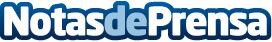 El metano es uno de los mayores interrogantes del cambio climáticoEl CH4 o también conocido como metano es producido principalmente a través de procesos anaeróbicos tales como los cultivos de arroz o la digestión animal. Es destruida en la baja atmósfera por reacción con radicales hidroxilo libresDatos de contacto:Nota de prensa publicada en: https://www.notasdeprensa.es/el-metano-es-uno-de-los-mayores-interrogantes_1 Categorias: Telecomunicaciones Innovación Tecnológica Otras ciencias http://www.notasdeprensa.es